Муниципальное бюджетное дошкольное образовательное учреждение –детский сад №100620041, г.Екатеринбург, ул. Уральская, 48А тел/факс: (343)341-63-60, e-mail: kgarden100@mail.ru                                                        ОГРН 1106670020600    ИНН/КПП 6670300106/667001001    ОКПО 67727906Мастер-класс "Новогодняя игрушка"Подготовительная группа « Пчелки»Воспитатель:Касаткина Я.В.Декабрь, 2023г.«Новогодняя игрушка».Цель: Познакомить с историей новогодней игрушки и традицией украшения елки в нашей стране.Задачи:
- развивать интерес к народному творчеству, традициям своего народа;
- показать, что по истории простой елочной игрушки можно  увидеть историю целой страны;
- повышать любознательность, познавательную активность учащихся;
- учить бережно относиться к народным традициям и обычаям.Ход занятия.Новый год – долгожданный и всеми любимый  праздник, неизменно, год за годом радующий нас подарками, хорошим настроением. И взрослые, и дети любят это торжественное, наполненное волшебством событие и начинают подготовку к нему задолго до его наступления. На прилавках магазинов появляются яркие новогодние игрушки, серебристая мишура и гирлянды. А в каждом доме и не только, спешат установить нарядную елку. Все эти праздничные атрибуты давно стали для нас привычными. И мало кто задумывается о том, какова история новогодней игрушки и почему появилась традиция устанавливать и украшать праздничное дерево.      2. Первая елка на Руси.    Когда то германские языческие племена верили в существование злых духов, особую  силу эти сущности обретали холодными зимними вечерами. И для того, чтобы задобрить духов, германцы ходили в лес наряжать ели, на которых якобы жили злые силы. Плоды и различные сладости, которыми обвешивалось дерево, и стали прообразом современных елочных украшений. Впоследствии традиция была перенесена в христианскую религию.    До 18 века новый год праздновался 1 сентября. Но по указу Петра Первого был перенесен на зимнее время, на 1 января. Он же и приказал, чтобы ель стала главным новогодним деревом.  Петр Первый  велел, в подражание голландцам, украшать ворота и двери домов еловыми ветками. Игрушек на этих ветвях еще не развешивали.В России наряжать елку начали при императрице Александре Федоровне супруге императора Александра  I .  Уроженка Германии, вспоминая, как в детстве в Рождество дом украшали елками с горящими свечками, решила ввести эту традицию в царской семье. Поначалу Зимний дворец украшали пучками еловых веток и маленькими елочками, но мемт для подарков было мало. Тогда решили поставить большую елку, повесить украшения и гирлядны. Зеленая лесная красавица сначала завоевала сердца придворных, а позже и всего русского народа. С этого момента наряжать елку на Рождество стало очень модно.3. Первые новогодние игрушки.  Первые елочные украшения были съедобными, но потом стали  изготавливаться и более долговечные: золотили еловые шишки, делали бумажные цветы и искусные поделки из ваты.Вообще украшение ёлки имеет, как и все, свою историю. Верхушка - это Вифлеемская звезда, шары - первоначально это были яблоки - тот самый плод, который вкусили Адам и Ева, гирлянды - зажженные свечи - символ жертвенности Христа.4. Первый ёлочный шар. По преданию, первые елочные шары появились в Германии, в городе Лауше, в 1848 году.
- Лауш издавна славился своими стеклодувами. И вот однажды один мастер решил в Рождество нарядить для своих детей елку. Но он был очень беден. Денег на фрукты и сладости не хватало. И тогда он выдул яблоки, лимоны, пряники и орехи из стекла. Игрушки получились настолько красивые, что о них пошла молва.  Однажды, в Германии выдался неурожай  яблок. Тогда жители пришли к стеклодувам с просьбой сделать стеклянные яблоки для праздника. 5. Современная игрушка. Сейчас большой выбор игрушек - от дешёвых до экслюзивных, из разного материала, разных форм и размеров. Украшения на ёлку меняются в зависимости от моды. Сегодня ёлочные игрушки - это настоящее произведение искусства. Всего в России 9 фабрик, где выпускают ёлочные игрушки, но самая известная - "Ёлочка" - старейшая фабрика по производству ёлочных игрушек.Сейчас в моду вернулись игрушки из ваты. Правда, выпускают их не на фабрике, а мастерицы. Стали модными украшения из соломы или дерева. Вязаные крючком снежинки, украшения из фетра, картона - все, что сделано своими руками.Я предлагаю, создать свою уникальную игрушку, сделанную своими руками, что бы сегодня каждый пришел домой и повесил ее на свою праздничную елочку. Ход работы.Делаем шаблон круга и шаблон треугольника с равными сторонами (равностороннего треугольника). Вырезаем 20 кругов. Внутри кругов рисуем треугольники.Круги складываем по сторонам треугольника. Затем разогнем края кругов. Получаем элементы, похожие на треугольники в круге. Получившиеся элементы будем склеивать по краям кругов друг с другом.Берем два элемента и приклеиваем их по сторонам. Далее приклеиваем еще три элемента по кругу так, чтобы получился купол. На один купол необходимо иметь пять элементов. Делаем второй купол из пяти элементов. В купол проденем ниточку в виде петельки.У нас осталось десять элементов, которые будем приклеивать по сторонам. Получаем цепочку элементов. Соединяем с помощью клея цепочку элементов так, чтобы получилось кольцо.Затем соединяем с помощью клея кольцо с двумя куполами. Один купол будет основанием шара, а второй купол с петелькой станет крышечкой.Вот такие шары у нас получились!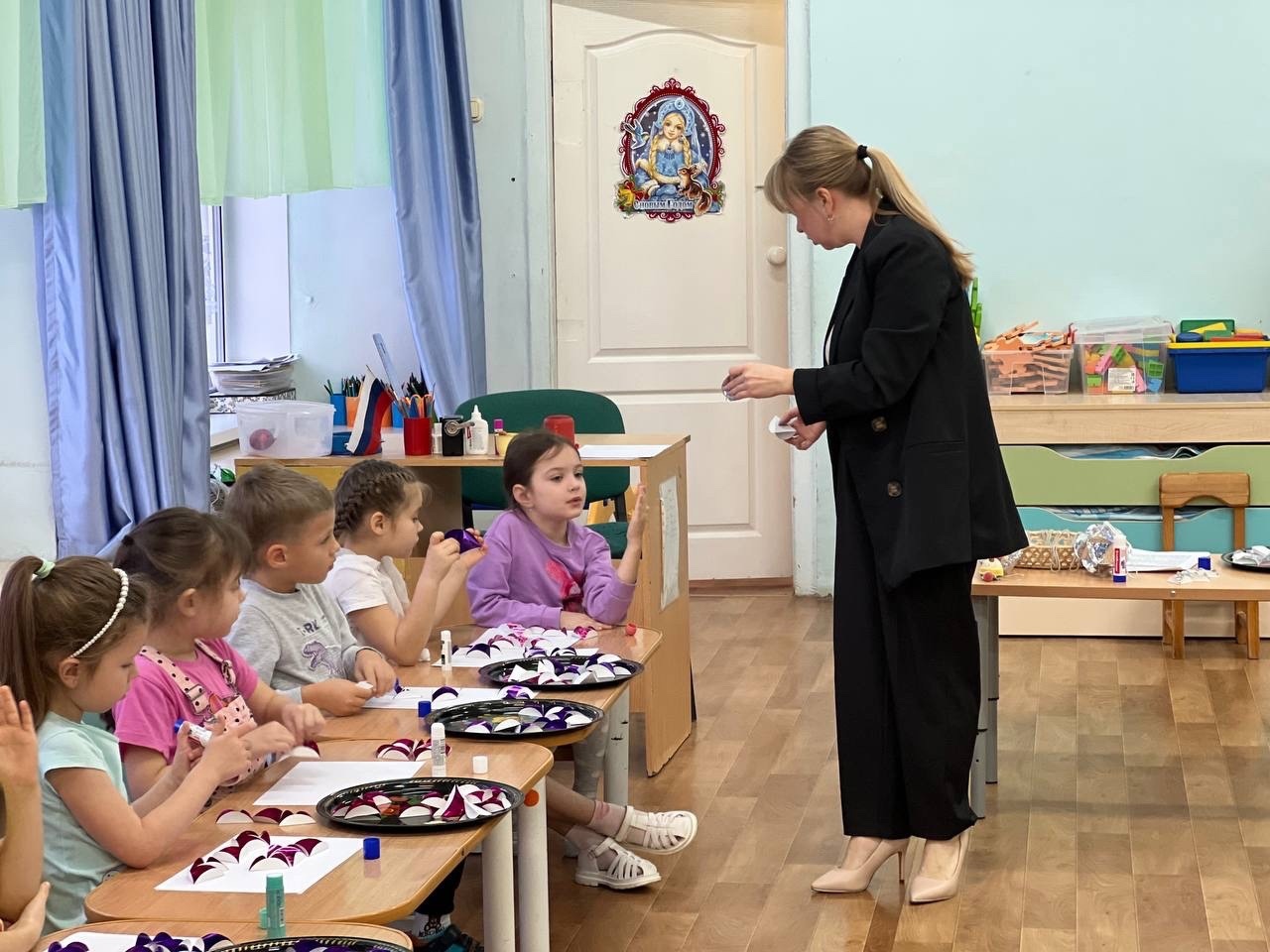 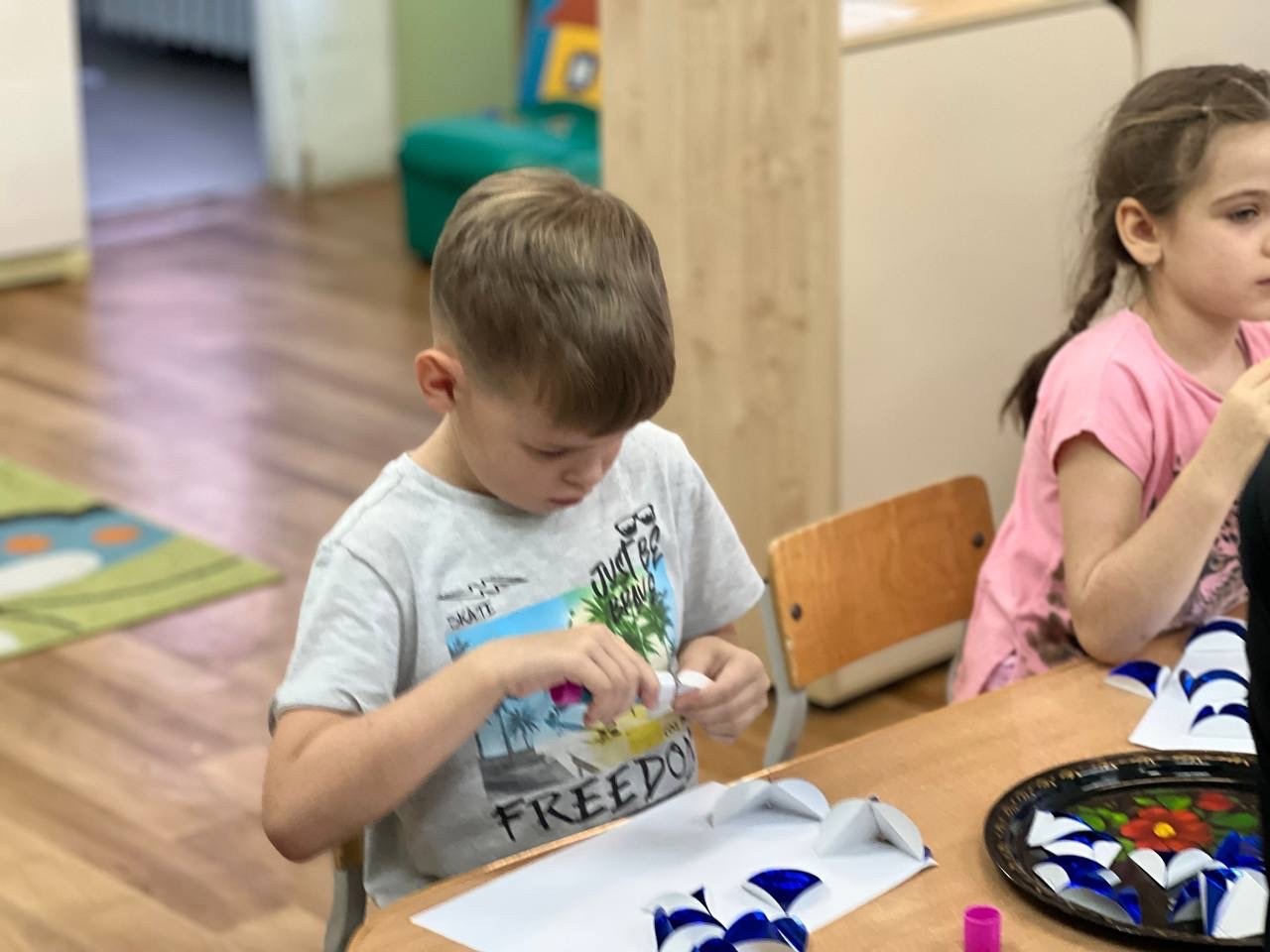 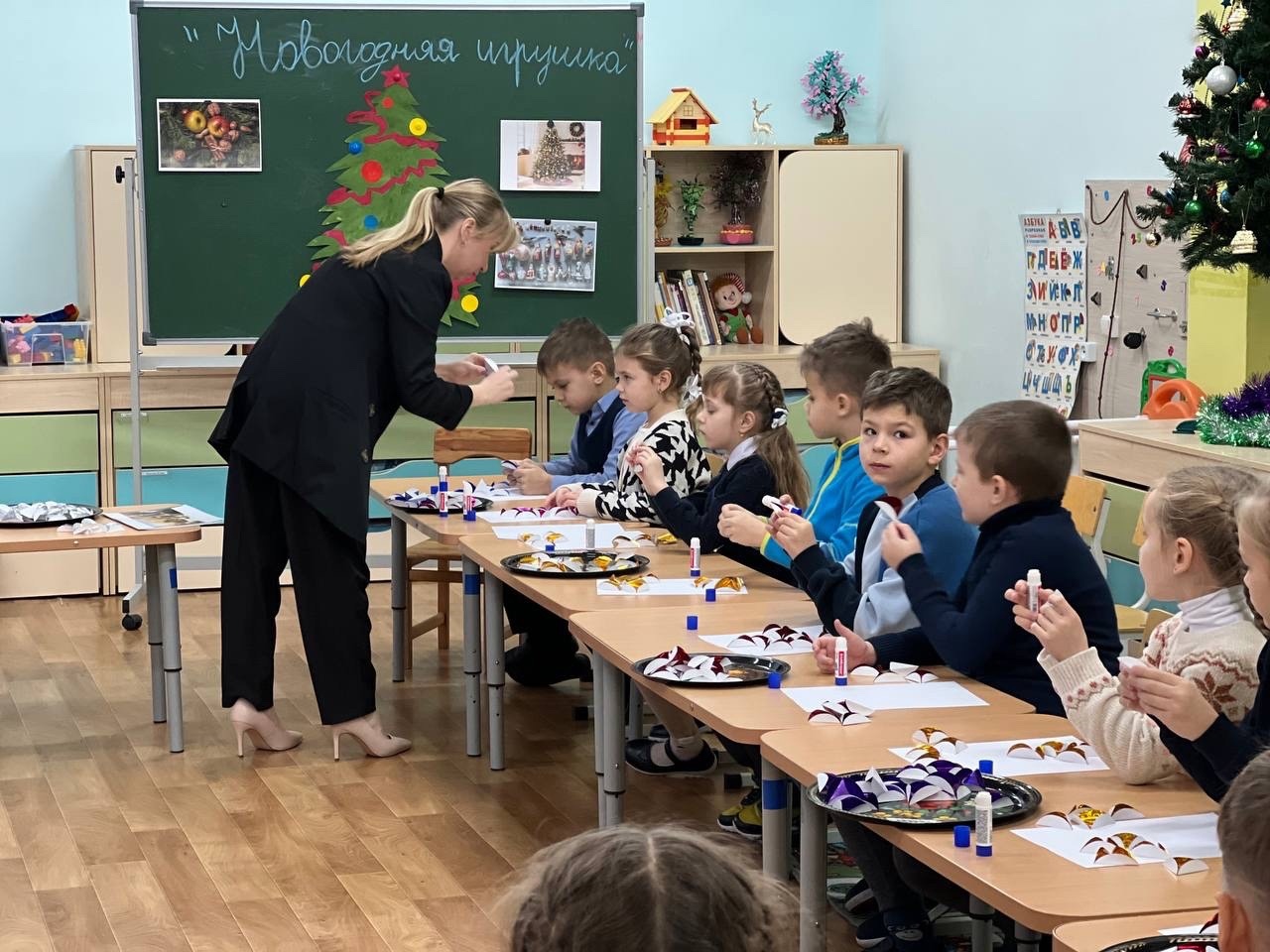 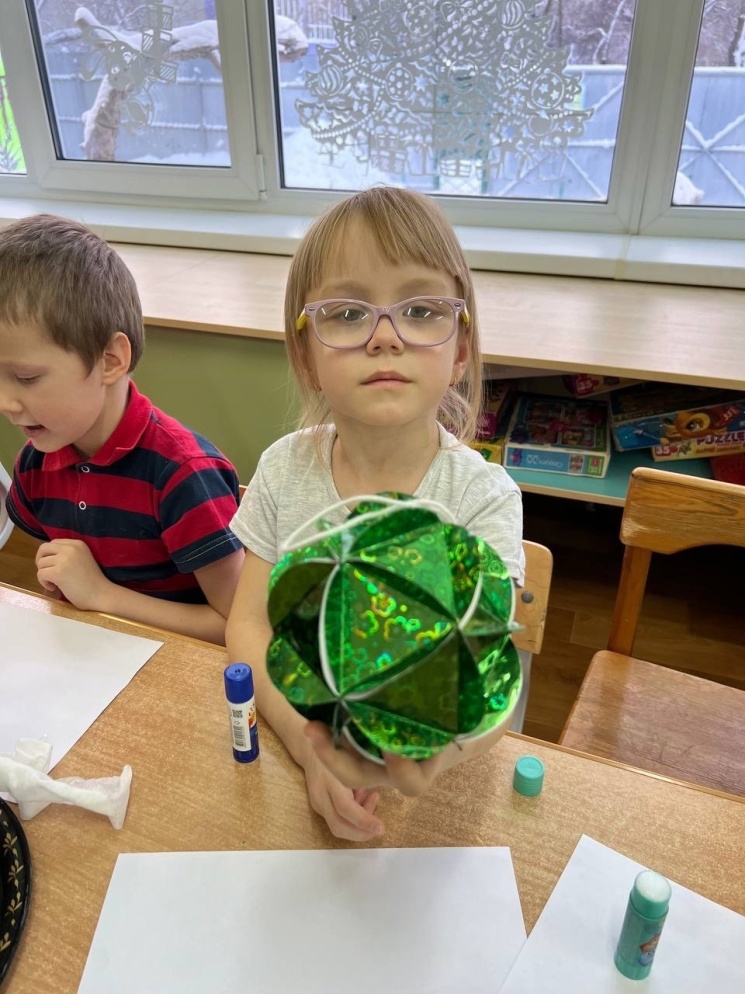 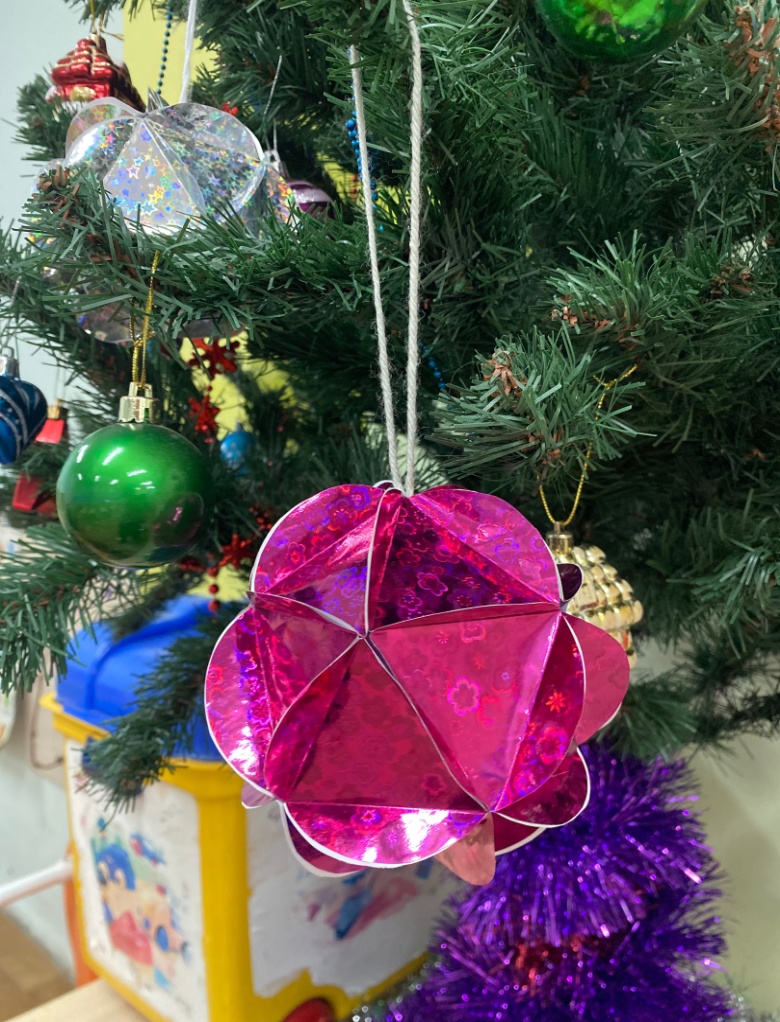 